                                                                                                                                                                                                               Obrazac br. 3-PK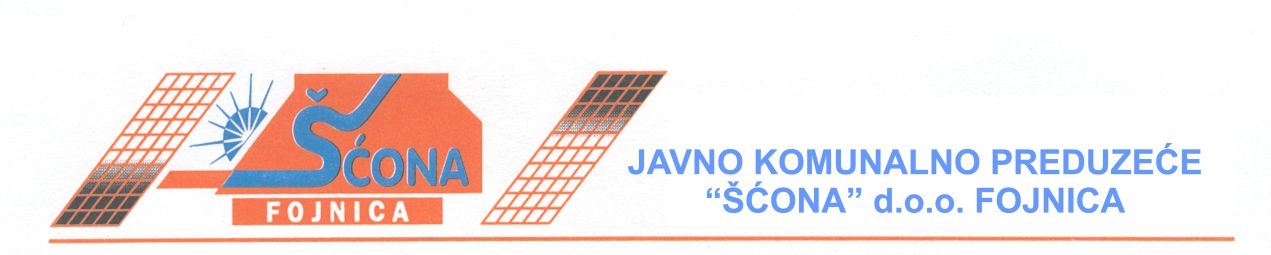 71270 Fojnica, ul. Hadrovići br.15, Telefon:030/544-171, 831-229,  Fax:030 544-172, Transakcijski račun broj:3389002208070374 kod UniCredit Bank  D.D. SARAJEVO i 1990470004017885 ABS BANKA D.D. SARAJEVOwww.scona.ba E-meil:scona@bih.net.ba                                     ZAHTJEV ZA PROMJENU KORISNIKA USLUGAPodnosilac zahtjeva:PREDMET: Zahtjev za promjenu korisnika uslugePromjenu imena korisnika usluge tražim iz slijedećih razloga:____________________________________________________________________________________________________________________________________________________________________________________________________________________________________________________________________________________________________________________Uz zahtjev prilažem:Zenljišnoknjižni izvadakKupoprodajni ugovorRješenje o nasljeđivanjuIzvod iz matične knjige umrlihFotokopija prijave i odjave prebivališta- CIPS-aOstali pravomoćni dokaziU Fojnici:_________________ godine.                                                                                                                                      Potpis podnosioca zahtjeva                                                                                                    ______________________________                                      Prezime ( ime oca ) i ime/Naziv:JMBG/ID broj:Kontakt adresa:Broj članova domaćinstva:Zaposlenje:Kontakt telefon:Ime i prezime dosadašnjeg korisnika uslugeŠifra korisnika         AdresaIme i prezime novog korisnika usluge